УКРАЇНАОЛЕВСЬКА МІСЬКА РАДАЖИТОМИРСЬКОЇ ОБЛАСТІВ и к о н а в ч и й   к о м і т е тРІШЕННЯ № 48від 30.03.2018 рокуПро затвердження протоколу засіданняконкурсної комісії з проведення конкурсу
з визначення виконавця послуг по  організації роздільного збирання та вивезеннютвердих побутових відходів від багатоквартирних житлових будинків 	На підставі рішення виконавчого комітету міської ради № 16 від 26.01.2018 р. «Про проведення конкурсу з визначення виконавця послуг по організації роздільного збирання та вивезення твердих побутових відходів від багатоквартирних будинків», протоколу засідання конкурсної комісії з визначення виконавця послуг по  організації роздільного збирання та вивезення твердих побутових відходів від багатоквартирних житлових будинків в м.Олевськ від 12.03.2018 р., керуючись ст. 26 Закону України «Про місцеве самоврядування в Україні», виконком міської радиВИРІШИВ:  Затвердити протокол засідання конкурсної комісії з проведення конкурсу по визначення виконавця послуг по  організації роздільного збирання та вивезення твердих побутових відходів від багатоквартирних житлових будинків в м.Олевськ від 12.03.2018 р.Визначити виконавцем послуг по організації роздільного збирання та вивезення твердих побутових відходів від багатоквартирних будинків в м.Олевськ ДП «Будпослуги-2» ПП «Будпослуги-1». Олевській міській раді укласти договір щодо надання послуг по організації роздільного збирання та вивезення твердих побутових відходів від багатоквартирних будинків в м.Олевськ з ДП «Будпослуги-2» ПП «Будпослуги-1» відповідно до типового договору.Контроль за виконанням даного рішення покласти на заступника міського голови з питань економічного розвитку, інвестицій та земельних відносин Ніколайчука Олександра Володимировича.Міський голова                                                                     О.В.  Омельчук 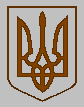 